Сценарий праздника «Встречаем Весну»   для детей средней группы.Музыкальный руководитель Абдуллаева М.В.Апрель 2023г.	
 Дети вбегают в зал друг за другом, выстраиваются полукругом у центральной стены.
Ведущий. Заиграли ветры, зашумели клены,
Прилетел к нам с песней март зеленый.
Он принес нам радость, подарил веселье,
Здравствуй, долгожданный праздник наш весенний!
Песня «Звонкие капели» муз. Фрида. 
1 Ребенок. Сегодня мы весну встречаем
И с поклоном приглашаем
Всех, кто любит веселиться,
И смеяться, и резвиться!
2 Ребенок. Праздник идет, праздник идет!
Все оживает, поет и цветет!
Снова весна, снова весна,
В свежую зелень одета она.
3 Ребенок. Весенний праздник ясным днем
Пришел для всех ребят,
Сегодня пляшем и поем,
Весне уж каждый рад!
Ведущий. А сейчас для всех для вас
Мы начнем веселый пляс!
Руку смело дали другу,
Встали парами по кругу!
Исполняется «Поссорились-помирились» в записи
Ведущий. Молодцы, ребята! Как хорошо вы пели, танцевали. Но где же Весна-Красна? Что-то не идет она к нам…

Звуки природы. Выставляются два пенька, два телефона.

Ведущий. По лесу молва прошла, 
Что весна уже пришла.
Вот сорока пролетает,
Уж она, наверно, знает.
Летит Сорока. Встает в центре зала, машет крыльями.
Сорока. О весне я стрекотала,
Ох, устала, я устала.
Кабы был тут телефон.
Ой, смотрите, вот и он (снимает трубку)
Первым Мишку разбужу,
О весне ему скажу (звонит, медведь спит)
Разоспался наш Мишутка,
Разбудить его не шутка (звонит).
Алло, алло, звонит Сорока.
Мишка. Что случилось, белобока?
Сорока. Нет зимы, пришла весна.
По лесу идет она.
Мишка. Вот так новость принесла.
Говоришь, весна пришла?
Лапу я сосал полгода,
А теперь набрать бы меда.
Сорока. Надо мне поторопиться, позвонить Куме-Лисице. (Звонит)
Лиса подбегает к телефону. 
Сорока. Алло, алло, звонит Сорока.
Лиса. Что случилось, Белобока?
Сорока. Лисонька, Весна пришла,
По лесу идет она!
Лиса. Ах, Сорока, как я рада!
Лучше новости не надо.
Хватит мерзнуть в темной норке,
Сяду греться на пригорке.
Сорока. Сейчас я Зайца разыщу,
Ему я радость сообщу.
Алло, алло, звонит Сорока.
Заяц. Что случилось, Белобока?
Сорока. Нет зимы, пришла весна.
По лесу идет она.
Заяц. Побегу я по лесам,
Расскажу и тут, и там,
Что Весна в наш лес пришла.
Сорока. Просыпайтесь, люди, звери,
Открывайте окна, двери,
К нам Весна-Красна идет,
Свет и радость принесет.
Под музыку выходит Весна-девочка.

Весна. Здравствуйте, мои друзья,
Вот и я, Весна-Красна!
Ярче солнышко сияет, нашу землю согревает,
Чтоб скорей раскрылись почки,
Чтобы выросли цветочки,
Чтобы птицы прилетели, свои песенки запели!

Ведущий. Весна, вступай в свои права!
Пусть будет зеленеть трава,
Пусть ручейки везде звенят,
Пусть песни звонко зазвучат!

Хоровод «Весна» -запись.
Весна. Как я рада вместе с вами петь и танцевать,
Пляской, играми, цветами праздник отмечать!
А стихи о весне вы знаете?
Ведущий. Знаем много мы стихов, 
Кто читать стихи готов?
Стихи:
1.Наконец пришла весна,
Ель, береза и сосна,
Сбросив белые пижамы,
Пробудились ото сна.
2. По весне набухли почки,
И проклюнулись листочки,
Посмотри на ветки клена-
Сколько носиков зеленых.
3. Плачет сосулька, уходят морозы,
Льются ручьями весенние слезы.
От сугробов меньше тень,
Все длинней и ярче день,
Зверям в спячке не до сна,
Будит их сама весна!
4. Лишь пригрело солнышко, 
К нам весна пришла.
Много света, радости
Детям принесла.
5. Солнце ласково смеется,
Светит ярче, горячей.
И веснушками златыми
Озаряет малышей!
Ведущий. А скажи, Весна-Красна,
В гости с чем ты к нам пришла?
Весна. С водой талой, с игрою-забавой,
Вы, ребятки, покружитесь, 
В птичек малых превратитесь!
Ведущий. Сегодня в день весенний
Справим птичье новоселье,
Будут птички щебетать,От медведя улетать.Дети играют в музыкальную игру «Птички и Медведь».Ведущий. Молодцы, ребята, какие вы ловкие и быстрые! А сейчас мы поиграем!
Игра «Чей кружок быстрее соберется» с музыкальными инструментами.

Весна. Я Весна-Красна, в гости к вам пришла.
И ребятам расписные ложки принесла!
 Исполняется ритмическая игра с деревянными ложками «Жили у бабуси»». 
Ведущий. Вы, ребята, молодцы, 
Поиграли от души!
Мы Весну с вами встретили,
Да как праздник прошел, не заметили.
 
Ребенок. Пусть над мирными полями
Песня в вышину летит,
Пусть всегда, всегда над нами
Солнце ласково горит!
Исполняется песня «Солнышко, поднимись!» («М.р.3\2013», с.36).
Ведущий. Подошел к концу наш праздник,
Мы и пели, и плясали,
Нам с Весною было весело,
И она осталась с нами.
Еще раз поздравляю всех с праздником Весны. 
Желаю счастья, мирного неба, радости и веселья!
Под музыку дети выходят из зала.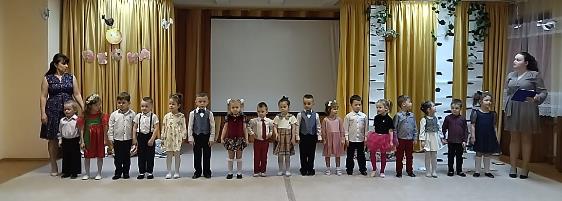 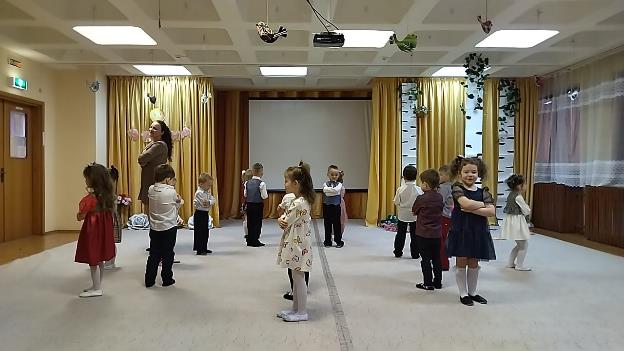 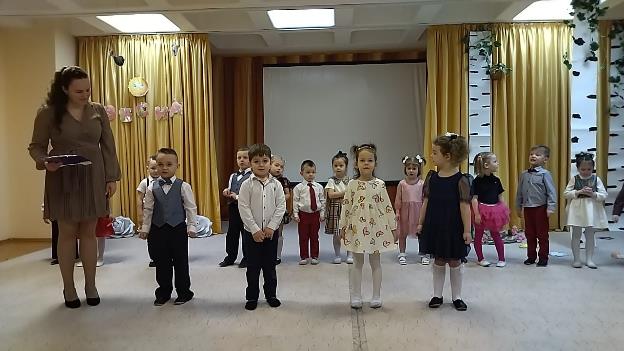 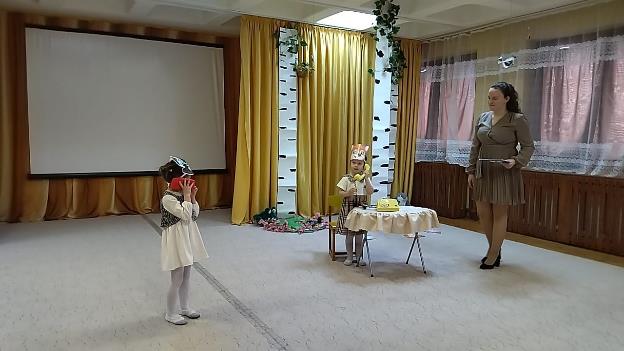 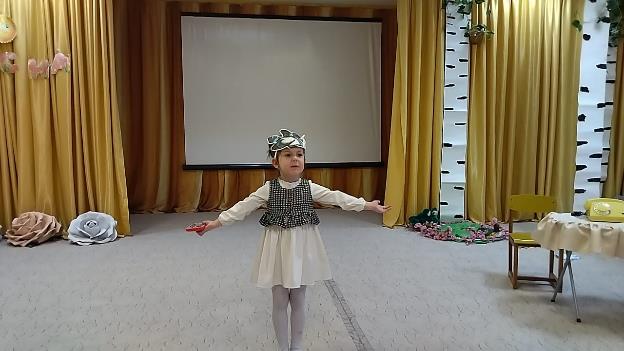 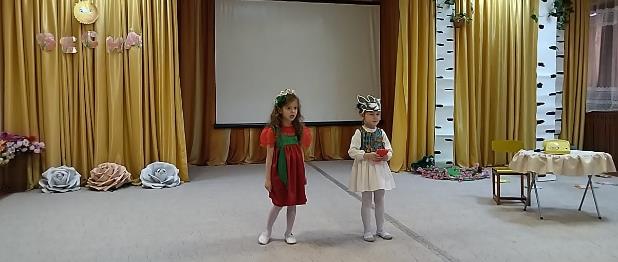 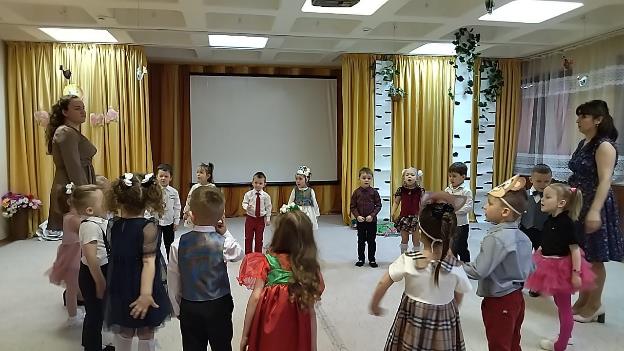 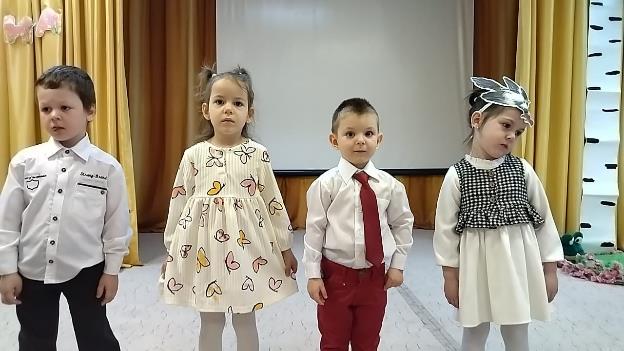 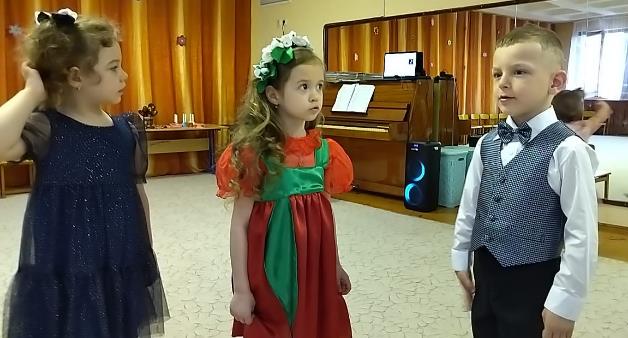 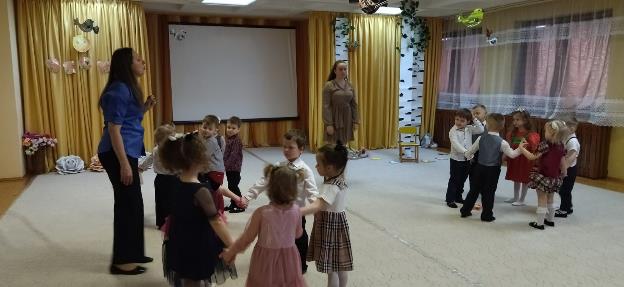 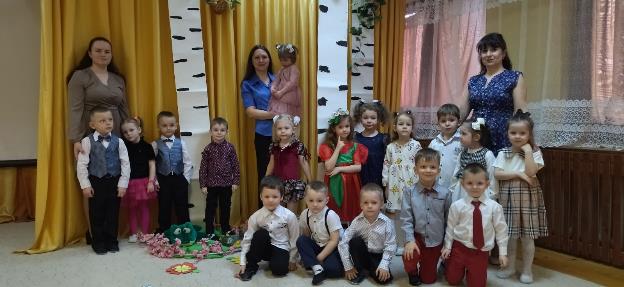 